2024台北國際流體傳動與智能控制展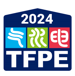 Taipei International Fluid Power Exhibition 2024 報 名 表         年   月   日                                                                   附 註：本報名表即為展示籌備會收費依據  參展廠商公司簽章                  負責人簽章                    經辦人簽章           	 請填寫報名表並蓋章後傳真或mail至以下窗口：    台灣區流體傳動工業同業公會 傳真：(02)2697-2655 電話：(02)2697-2677轉35陳慧蘭    展昭國際企業股份有限公司   傳真：(02)2659-7000 電話：(02)2659-6000轉107楊于德、122黃姝嫥公司名稱(中) (中) (中) (中) (中) (中) (中) (中) 公司名稱(英)(英)(英)(英)(英)(英)(英)(英)地 址(中)(中)(中)(中)(中)(中)(中)(中)地 址(英)(英)(英)(英)(英)(英)(英)(英)統一編號聯絡人聯絡人        職稱        職稱        職稱        職稱電話手機傳真傳真E-mail網址網址參展產品類別 ☐液壓傳動    ☐氣壓傳動              ☐空氣壓縮與真空設備       ☐密封件 ☐接頭管件    ☐自動化傳動控制系統    ☐其他 ______________________________ ☐液壓傳動    ☐氣壓傳動              ☐空氣壓縮與真空設備       ☐密封件 ☐接頭管件    ☐自動化傳動控制系統    ☐其他 ______________________________ ☐液壓傳動    ☐氣壓傳動              ☐空氣壓縮與真空設備       ☐密封件 ☐接頭管件    ☐自動化傳動控制系統    ☐其他 ______________________________ ☐液壓傳動    ☐氣壓傳動              ☐空氣壓縮與真空設備       ☐密封件 ☐接頭管件    ☐自動化傳動控制系統    ☐其他 ______________________________ ☐液壓傳動    ☐氣壓傳動              ☐空氣壓縮與真空設備       ☐密封件 ☐接頭管件    ☐自動化傳動控制系統    ☐其他 ______________________________ ☐液壓傳動    ☐氣壓傳動              ☐空氣壓縮與真空設備       ☐密封件 ☐接頭管件    ☐自動化傳動控制系統    ☐其他 ______________________________ ☐液壓傳動    ☐氣壓傳動              ☐空氣壓縮與真空設備       ☐密封件 ☐接頭管件    ☐自動化傳動控制系統    ☐其他 ______________________________ ☐液壓傳動    ☐氣壓傳動              ☐空氣壓縮與真空設備       ☐密封件 ☐接頭管件    ☐自動化傳動控制系統    ☐其他 ______________________________參展產品描述(150字內)(中)(中)(中)(中)(中)(中)(中)(中)參展產品描述(150字內)(英)(英)(英)(英)(英)(英)(英)(英)目標參觀者 ☐電子產業     ☐資訊通訊產業   ☐工具機暨自動化設備產業   ☐機電產業   ☐汽機車業     ☐金屬加工產業   ☐模具產業                 ☐航太/船舶產業 ☐物流倉儲業   ☐五金產業       ☐其他 _____________________ ☐電子產業     ☐資訊通訊產業   ☐工具機暨自動化設備產業   ☐機電產業   ☐汽機車業     ☐金屬加工產業   ☐模具產業                 ☐航太/船舶產業 ☐物流倉儲業   ☐五金產業       ☐其他 _____________________ ☐電子產業     ☐資訊通訊產業   ☐工具機暨自動化設備產業   ☐機電產業   ☐汽機車業     ☐金屬加工產業   ☐模具產業                 ☐航太/船舶產業 ☐物流倉儲業   ☐五金產業       ☐其他 _____________________ ☐電子產業     ☐資訊通訊產業   ☐工具機暨自動化設備產業   ☐機電產業   ☐汽機車業     ☐金屬加工產業   ☐模具產業                 ☐航太/船舶產業 ☐物流倉儲業   ☐五金產業       ☐其他 _____________________ ☐電子產業     ☐資訊通訊產業   ☐工具機暨自動化設備產業   ☐機電產業   ☐汽機車業     ☐金屬加工產業   ☐模具產業                 ☐航太/船舶產業 ☐物流倉儲業   ☐五金產業       ☐其他 _____________________ ☐電子產業     ☐資訊通訊產業   ☐工具機暨自動化設備產業   ☐機電產業   ☐汽機車業     ☐金屬加工產業   ☐模具產業                 ☐航太/船舶產業 ☐物流倉儲業   ☐五金產業       ☐其他 _____________________ ☐電子產業     ☐資訊通訊產業   ☐工具機暨自動化設備產業   ☐機電產業   ☐汽機車業     ☐金屬加工產業   ☐模具產業                 ☐航太/船舶產業 ☐物流倉儲業   ☐五金產業       ☐其他 _____________________ ☐電子產業     ☐資訊通訊產業   ☐工具機暨自動化設備產業   ☐機電產業   ☐汽機車業     ☐金屬加工產業   ☐模具產業                 ☐航太/船舶產業 ☐物流倉儲業   ☐五金產業       ☐其他 _____________________攤位規格及費用 (限勾選一項)                                           面積：9平方公尺(含稅價格)面積：9平方公尺(含稅價格)面積：9平方公尺(含稅價格)定價定價定價TFPA會員優惠價TFPA會員優惠價攤位規格及費用 (限勾選一項)                                           攤位淨空地攤位淨空地攤位淨空地NT$ 52,500NT$ 52,500NT$ 52,500NT$ 49,350NT$ 49,350攤位規格及費用 (限勾選一項)                                           攤位含基本隔間、配備攤位含基本隔間、配備攤位含基本隔間、配備NT$ 57,225NT$ 57,225NT$ 57,225NT$ 54,075NT$ 54,075攤位數參展總費用參展總費用參展總費用參展公約參展產品必須如上表所列且符合主題，展品不得超出承租範圍之外，如違反前述二項規定，大會得令其出場。展示期間因天災等不可抗拒事件，致展商權益受損時，已繳費用恕不退還。展場攤位設施規劃，主辦單位有權依實際需要調整安排，展商必須予以配合。4. 其他注意事項參照展覽會場之一般規定。